Ո Ր Ո Շ ՈՒ Մ«12»   սեպտեմբերի   2023 թվականի N 171-ԱՀԱՅԱՍՏԱՆԻ ՀԱՆՐԱՊԵՏՈՒԹՅԱՆ ՇԻՐԱԿԻ ՄԱՐԶԻ ԳՅՈՒՄՐԻ  ՀԱՄԱՅՆՔԻՍԵՓԱԿԱՆՈՒԹՅՈՒՆՆ ՀԱՆԴԻՍԱՑՈՂ  ԵՎ «ԳՅՈՒՄՐՈՒ ԱՎՏՈԲՈՒՍ»  ՓԱԿ ԲԱԺՆԵՏԻՐԱԿԱՆ ԸՆԿԵՐՈՒԹՅԱՆՆ ԱՆՀԱՏՈՒՅՑ ՕԳՏԱԳՈՐԾՄԱՆ ՏՐԱՄԱԴՐՎԱԾ ԱՎՏՈԲՈՒՍՆԵՐԻ՝ ԱՎՏՈՏՐԱՆՍՊՈՐՏԱՅԻՆ ՄԻՋՈՑՆԵՐԻ ՕԳՏԱԳՈՐԾՈՒՄԻՑ ԲԽՈՂ ՊԱՏԱՍԽԱՆԱՏՎՈՒԹՅԱՆ ՊԱՐՏԱԴԻՐ ԱՊԱՀՈՎԱԳՐՈՒԹՅԱՆ (ԱՊՊԱ)  ՀԱՄԱՐ  ԴՐԱՄԱԿԱՆ ՄԻՋՈՑՆԵՐ  ՀԱՏԿԱՑՆԵԼՈՒ  ՄԱՍԻՆ    Ղեկավարվելով «Տեղական ինքնակառավարման մասին» օրենքի 18-րդ հոդվածի 1-ին մասի 42-րդ կետով` Հայաստանի Հանրապետության Շիրակի մարզի Գյումրի  համայնքի ավագանին որոշում է.Հայաստանի Հանրապետության Շիրակի մարզի Գյումրի համայնքի սեփականությունն հանդիսացող և «Գյումրու ավտոբուս» փակ բաժնետիրական ընկերությանն անհատույց օգտագործման տրամադրված ավտոբուսների՝ ավտոտրանսպորտային միջոցների օգտագործումից բխող պատասխանատվության պարտադիր ապահովագրության (ԱՊՊԱ)  համար հատկացնել        7 326 000 (յոթ միլիոն երեք հարյուր քսանվեց հազար) Հայաստանի Հանրապետության դրամ:Հանձնարարել Հայաստանի Հանրապետության Շիրակի մարզի Գյումրու  համայնքապետարանի  աշխատակազմի ֆինանսատնտեսագիտական բաժնի պետ-գլխավոր ֆինանսիստին` սույն որոշման 1-ին  կետում նշված  գումարի հատկացումը կատարել Հայաստանի Հանրապետության Շիրակի մարզի Գյումրի համայնքի 2023 թվականի բյուջեի 1/1/1 գործառական դասակարգման (4215) «Ապահովագրական ծախսեր» տնտեսագիտական դասակարգման հոդվածից օրենքով  սահմանված կարգով:Սույն որոշման 1-ին կետի պահանջը կատարել՝ նույն կետում նշված գումարը «Գյումրու ավտոբուս» փակ բաժնետիրական ընկերության կողմից Հայաստանի Հանրապետության Շիրակի մարզի Գյումրի համայնքի 2023 թվականի բյուջե մուտքագրելուց հետո:Սույն որոշումն ուժի մեջ է մտնում հրապարակման օրվան հաջորդող օրվանից:Հայաստանի Հանրապետության Շիրակի մարզի Գյումրի համայնքի ավագանիԿողմ (21)                                   Դեմ (0)                           Ձեռնպահ (0)ՀԱՅԱՍՏԱՆԻ ՀԱՆՐԱՊԵՏՈՒԹՅԱՆՇԻՐԱԿԻՄԱՐԶԻ ԳՅՈՒՄՐԻ ՀԱՄԱՅՆՔԻ ՂԵԿԱՎԱՐ       		           ՎԱՐԴԳԵՍ  ՍԱՄՍՈՆՅԱՆԻՍԿԱԿԱՆԻՀԵՏ ՃԻՇՏ է՝  ԱՇԽԱՏԱԿԱԶՄԻ ՔԱՐՏՈՒՂԱՐ                                                                        ԿԱՐԵՆ ԲԱԴԱԼՅԱՆք.Գյումրի«12» սեպտեմբերի 2023 թվական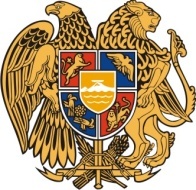 Հ Ա Յ Ա Ս Տ Ա Ն ԻՀ Ա Ն Ր Ա Պ Ե Տ Ո Ւ Թ Յ ՈՒ ՆՇ Ի Ր Ա Կ Ի   Մ Ա Ր Զ Գ Յ ՈՒ Մ Ր Ի   Հ Ա Մ Ա Յ Ն Ք Ի   Ա Վ Ա Գ Ա Ն Ի3104 , Գյումրի, Վարդանանց հրապարակ 1Հեռ. (+374  312)  2-22-00; Ֆաքս (+374  312)  3-26-06Էլ. փոստ gyumri@gyumri.amՎ.ՍամսոնյանԳ.ՄելիքյանԼ.ՍանոյանՄ.ՍահակյանՏ.ՀովհաննիսյանՆ.ՊողոսյանԳ.ՊասկևիչյանՍ.ՀովհաննիսյանՀ.Ասատրյան Ս.ԽուբեսարյանՔ.Հարությունյան Ն.ՂազարյանԼ.ՄուրադյանՀ.ՍտեփանյանՎ.Հակոբյան Ս.ԱդամյանԳ.Մանուկյան Կ.ՄալխասյանԿ.Ասատրյան    Ն.ՄիրզոյանՀ.Մարգարյան 